                                              Штампана слова латинице Č, Ć, Š, ŽПрипремни разговор‒ Учитељ ученицима пројектује стрип. 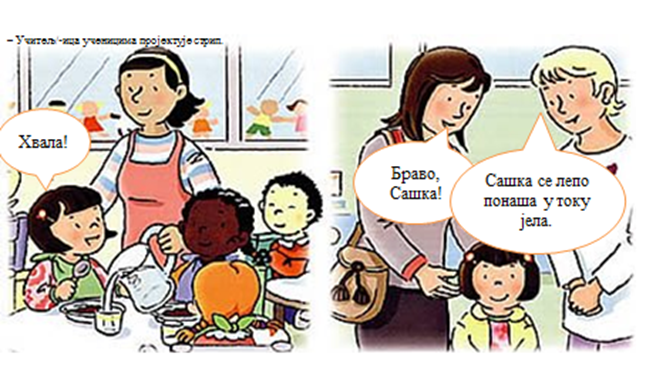 Где се налазе деца? Шта ради жена? Шта јој је девојчица рекла? Шта је бонтон?Издавајање речи у којима се налазе словa која се обрађују ‒ Учитељ поставља ученицима питања: Како се зове девојчица са слике?  (Сашка) Ко јој сипа млеко? (жена) Шта раде остала деца док седе? (ћуте и чекају) Štampana slova latinice Č, Ć, Š, Ž.IV Показивање нових штампаних слова латинице ‒ Учитељ/-ица упућује ученике на страну 28 у уџбенику „Латиница”. Упоређивање слова са словима ћирилице и сличних слова латиницеПисање слова у свесциПитања: Ко седи за столом? Где се они налазе? Шта раде? Шта је рекла мама? Шта тата?Записати :Речи: čorba, čvarci, ćevapi, ćuretina, paprikaš, šnicle, raž          Реченице: Volim da jedem voćnu salatu.                  Đuveč je ukusno jelo.                   Naručila sam čokoladni kolač.                  Ručao sam čorbu i šnicle u sosu od pečuraka.Прочитати:„Бонтон за столом”, на страни 29 у „Латиници”.Које је од прочитаних правила вама најважније? Зашто?На страни 29. ученици читају текст и одговарају на питања у розе боксу „Разумем прочитано”.Самостални и ставралачки рад ученика‒ Ученици решавају задатке на страни 30 у „Латиници”.‒ Повратна информација – учитељ/-ица и ученици проверавају и анлизирају задатке.Домаћи задатак‒ Ученици треба да ураде задатке на страни 31 у „Латиници”.Ћирилица  Ч чЋ ћШ шЖжLatinicaČ čĆ ćŠ šŽ ž